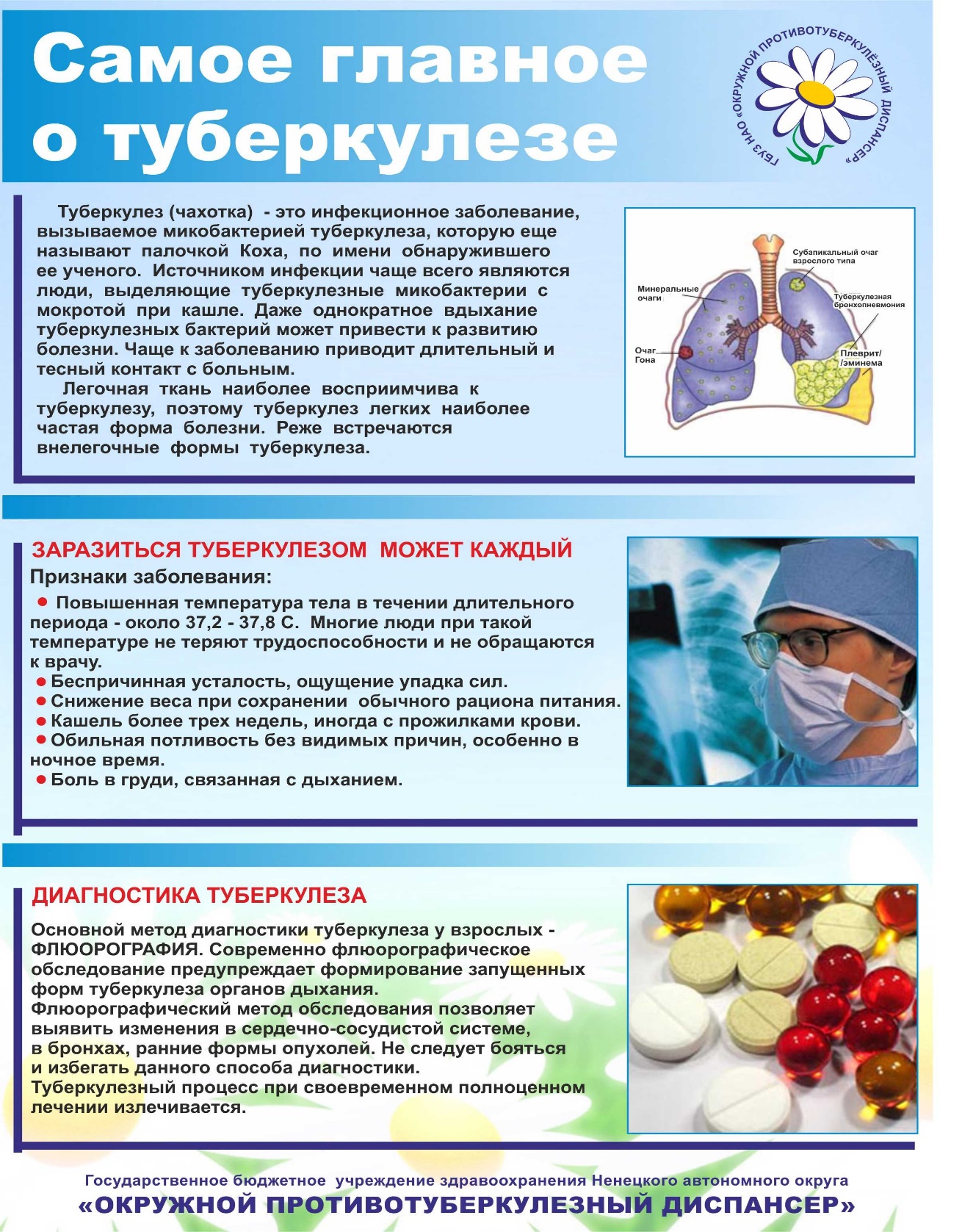 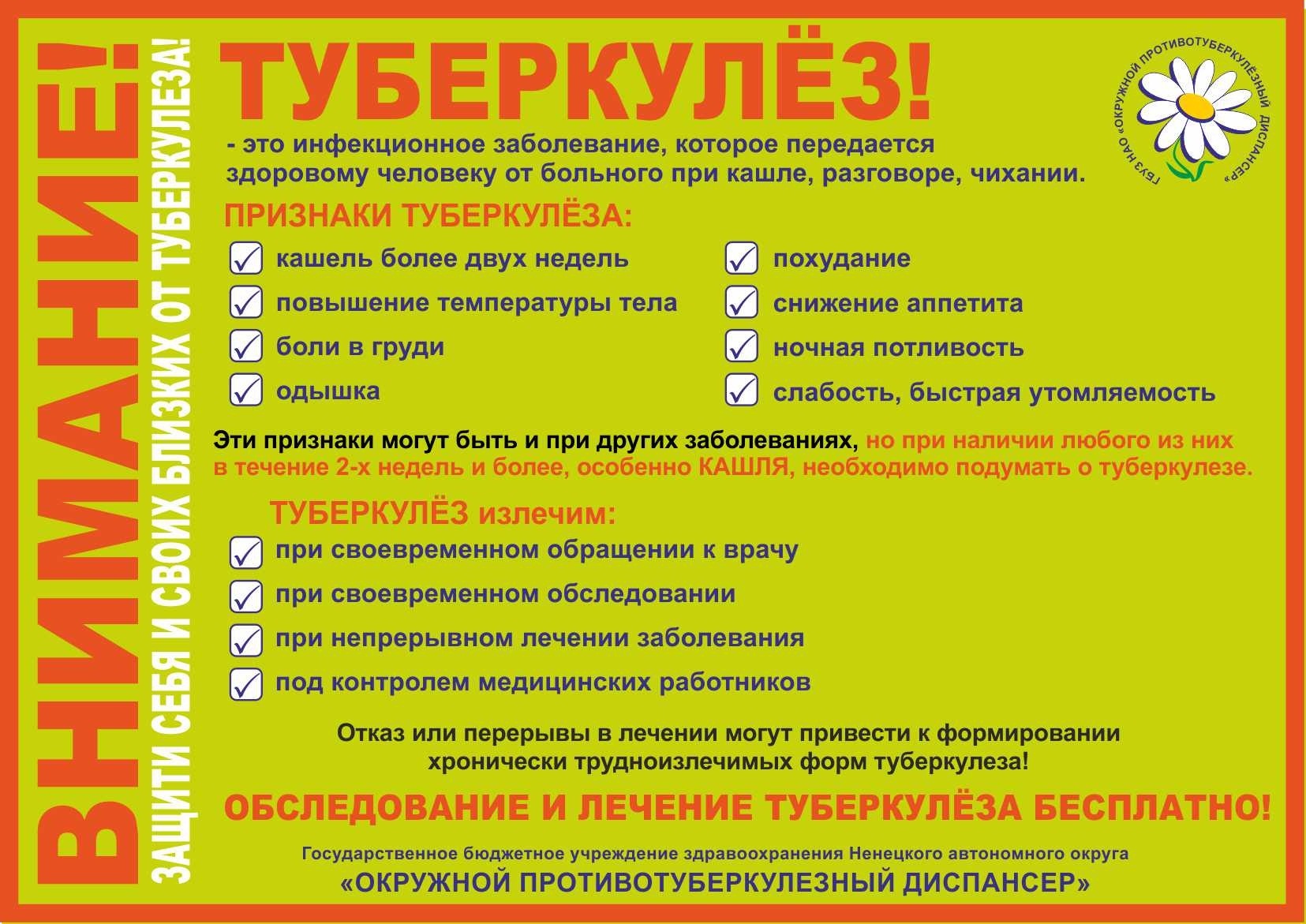 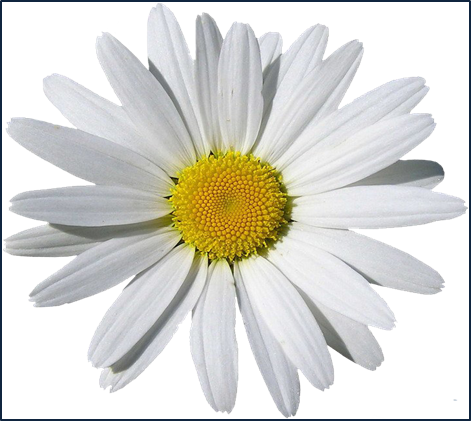 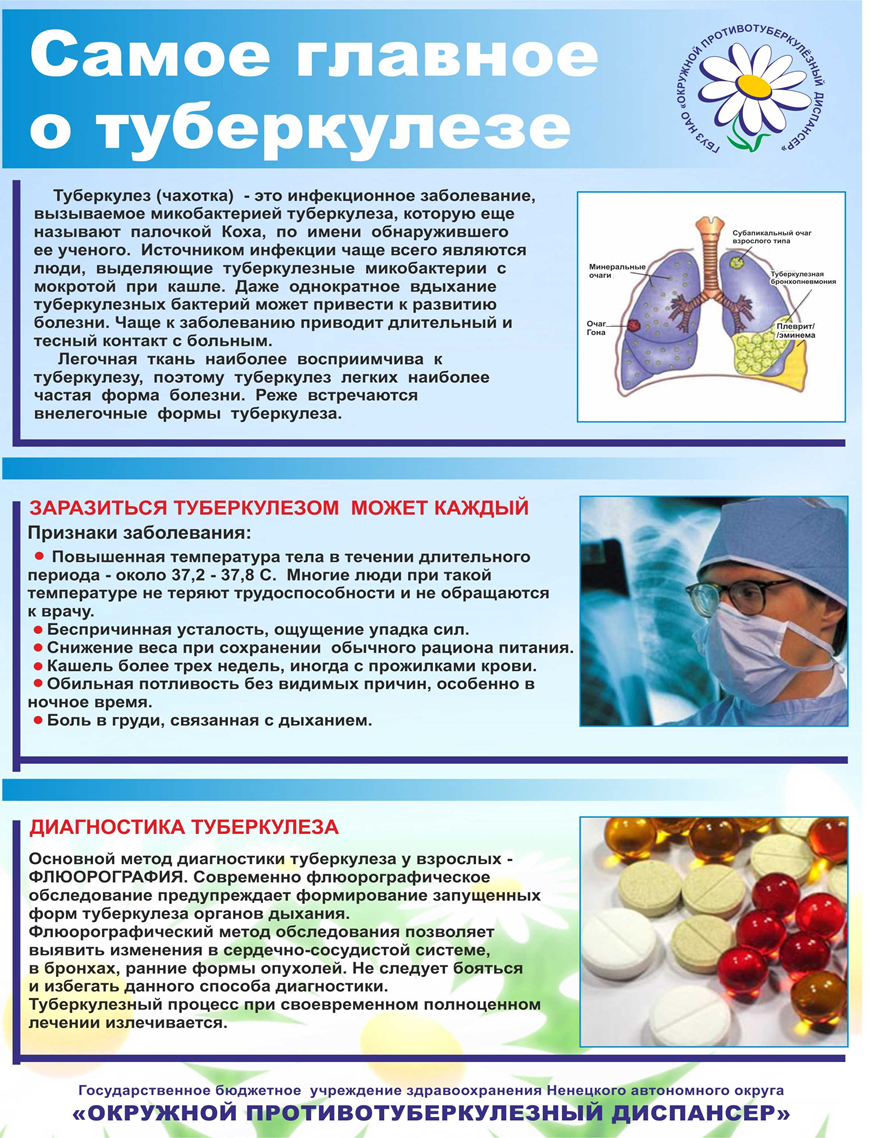 Уважаемые жители и гости г. Нарьян-Мара!в рамках проведения Всемирного дня борьбы с туберкулёзомприглашаем всех желающих пройтирентгенфлюорографическое обследованиепо адресу:Ул. 60 лет Октября, 49 "а"с 9.00 до 12.00Телефоны для справок:4-21-144-62-29Уважаемые жители и гости г. Нарьян-Мара!в рамках проведения Всемирного дня борьбы с туберкулёзомприглашаем всех желающих пройтирентгенфлюорографическое обследованиепо адресу:Ул. 60 лет Октября, 49 "а"с 9.00 до 12.00Телефоны для справок:4-21-144-62-29